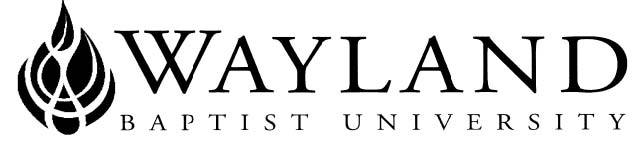 WAYLAND BAPTIST UNIVERSITYVIRTUAL CAMPUSSCHOOL OF BUSINESSSYLLABUS1.    Mission Statement:  Wayland Baptist University exists to educate students in an academically challenging,learning-focused and distinctively Christian environment for professional success and service to God and humankind.2.    Course: MISM 5341 – VC01, Advanced Computer Networking and Data Management	3.    Term: Summer 20174.    Instructor: Dr. David Unfred5.    Office Phone and Wayland Email Address: 806-785-9285 (No voice mail; Leave message with front desk operator).Email: unfredd@wbu.edu [Preferred method of contact].6.    Office Hours, Building, and Location: Available through email, phone (see above).7.    Class Meeting Time and Location: Online8.    Catalog Description:  Benefits of using computer networks, technology associated with them, and how to design, implement, and manage them.  Fundamentals of telecommunications, network topologies, network design strategies, and the implementation of networks into organizations, including a semester project allowing students to design a network application. 9.  Prerequisites: MISM 5306.10.  Required Textbook and Resources: 11.  Optional Materials:12.  Course Outcome Competencies:Understand the fundamental principles of electronic communicationsUnderstand the various protocols used in data communicationsBe able to distinguish the differences between various communications mediaKnow the relative advantages and disadvantages of communication mediaKnow the different communication and networking modelsBe able to setup and maintain networking systems13.  Attendance Requirements: Attendance is defined as active participation in the course. Students who have not actively participated prior to the census date of a given term will be considered a no-show and will be administratively withdrawn from the class. This is a participative course. Non-participation on the Discussion Board impacts assignment grade.14.  Disability Statement: “In compliance with the Americans with Disabilities Act of 1990 (ADA), it is the policy of Wayland Baptist University that no otherwise qualified person with a disability be excluded from participation in, be denied the benefits of, or be subject to discrimination under any educational program or activity in the university. The Coordinator of Counseling Services serves as the coordinator of students with a disability and should be contacted concerning accommodation requests at (806) 291- 3765. Documentation of a disability must accompany any request for accommodations.”15.  Course Requirements and Grading Criteria:Students shall have protection through orderly procedures against prejudices or capricious academic evaluation. A student who believes that he or she has not been held to realistic academic standards, just evaluation procedures, or appropriate grading, may appeal the final grade given in the course by using the student grade appeal process described in the Academic Catalog.  Appeals  may  not  be  made  for  advanced  placement  examinations  or  course  bypass examinations. Appeals are limited to the final course grade, which may be upheld, raised, or lowered at any stage of the appeal process. Any recommendation to lower a course grade must be submitted through the Executive Vice President/Provost to the Faculty Assembly Grade Appeals Committee for review and approval. The Faculty Assembly Grade Appeals Committee may instruct that the course grade be upheld, raised, or lowered to a more proper evaluation. The content of this course will be provided from reading the textbook, lecture, case studies, research on the Internet, and participation in online discussions.Reminder: All submitted work for this course should be the work of the student submitting. When responding to Discussion Boards, Project Deliverables, Research Papers, or answers on Exams, copying from the Internet or another student’s work will receive zero credit.Discussion Board (20 %). Discussion Board topics assigned on Blackboard. Discussion Board postings will be docked 15 points for each missed due date AND each additional week..Project Deliverables (20 %).  Projects are applied network management principles. Project Deliverables assigned on Blackboard. As with Discussion Board topics Project Deliverable will be docked 15 points for each missed due date AND each additional week.Mid-Term Exam (25 %). Chapters and discussion thread topics covered up to the Midterm.Research Paper (10%). Research the trending technologies in networking and projected changes over the next 10 years.  An 8 – 10 page report (double-spaced, 12 point, Times Roman or Arial font, APA format) should include an analysis of how network management will be impacted by these changes. Cover sheet and reference page are NOT included in the page count. You can submit your research paper any time before the deadline.Final Exam (25 %). The final exam will be comprehensive and over the material covered in the course. 16.  Tentative Schedule: (Calendar, Topics, Assignments)17.  Additional information as desired by the faculty member. May God bless each of you! Wisdom from the Word: Now we ask you, brothers, to respect those who work hard among you, who are over you in the Lord, and who admonish you. Hold them in the highest regard in love because of their work. Live in peace with each other. And we urge you, brothers, warn those who are idle, encourage the timid, help the weak, be patient with everyone. 1 Thessalonians 5:12-14.BOOKAUTHOREDYEARPUBLISHERISBN#UPDATEDData Communication and Computer Networks White8th2016Cengage Learning 9781-30511-66344/13/15WeekContentAssignments1Course begins Tuesday May 30Syllabus review. Chapters 1 in textbook.See due dates below:View mp4 titled Orientation [in Course Content – Week 1 Folder]2June 6DB # 1_First Assignment DueChapters 2 and 3 in textbook.Discussion Board Assignment # 1 DUE3June 13PD #1 DueChapter 4 in textbook.Project Deliverable # 14June 20DB # 2 DueChapters 5 and 6 in textbook.Discussion Board Assignment # 2 DUE5Midterm DueDue on or before June 27Mid-term Exam:  Chapters 1 – 6 Mid-term Exam:  Chapters 1 – 6 6July 5PD #2 Due dates shift to WednesdayChapters 7 and 8.Project Deliverable # 27July 12DB #3 DueChapter 9 and 10.Discussion Board Assignment # 3 DUE8July 19PD # 3 DueChapter 11Project Deliverable # 39July 26DB # 4 DueChapter 12 Discussion Board Assignment # 4 DUE10Aug. 2PD #4 Chapter 13 Project Deliverable # 4 11Aug. 11Final and Paper Due August 11Course EndsFinal Exam DUE (Online) Comprehensive/Focus Chapters 7 – 13 Research Paper DUE (Online)Final Exam DUE (Online) Comprehensive/Focus Chapters 7 – 13 Research Paper DUE (Online)